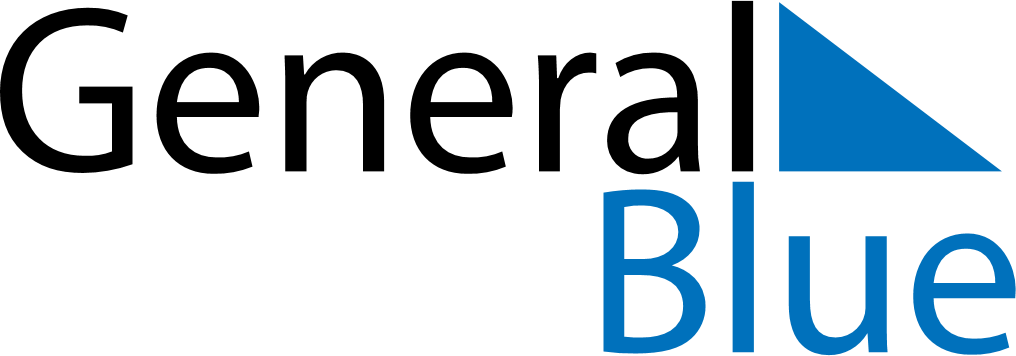 September 2024September 2024September 2024September 2024September 2024September 2024Moerbisch am See, Burgenland, AustriaMoerbisch am See, Burgenland, AustriaMoerbisch am See, Burgenland, AustriaMoerbisch am See, Burgenland, AustriaMoerbisch am See, Burgenland, AustriaMoerbisch am See, Burgenland, AustriaSunday Monday Tuesday Wednesday Thursday Friday Saturday 1 2 3 4 5 6 7 Sunrise: 6:11 AM Sunset: 7:34 PM Daylight: 13 hours and 22 minutes. Sunrise: 6:13 AM Sunset: 7:32 PM Daylight: 13 hours and 19 minutes. Sunrise: 6:14 AM Sunset: 7:30 PM Daylight: 13 hours and 16 minutes. Sunrise: 6:15 AM Sunset: 7:28 PM Daylight: 13 hours and 12 minutes. Sunrise: 6:17 AM Sunset: 7:26 PM Daylight: 13 hours and 9 minutes. Sunrise: 6:18 AM Sunset: 7:24 PM Daylight: 13 hours and 6 minutes. Sunrise: 6:19 AM Sunset: 7:22 PM Daylight: 13 hours and 2 minutes. 8 9 10 11 12 13 14 Sunrise: 6:21 AM Sunset: 7:20 PM Daylight: 12 hours and 59 minutes. Sunrise: 6:22 AM Sunset: 7:18 PM Daylight: 12 hours and 56 minutes. Sunrise: 6:23 AM Sunset: 7:16 PM Daylight: 12 hours and 52 minutes. Sunrise: 6:25 AM Sunset: 7:14 PM Daylight: 12 hours and 49 minutes. Sunrise: 6:26 AM Sunset: 7:12 PM Daylight: 12 hours and 45 minutes. Sunrise: 6:28 AM Sunset: 7:10 PM Daylight: 12 hours and 42 minutes. Sunrise: 6:29 AM Sunset: 7:08 PM Daylight: 12 hours and 39 minutes. 15 16 17 18 19 20 21 Sunrise: 6:30 AM Sunset: 7:06 PM Daylight: 12 hours and 35 minutes. Sunrise: 6:32 AM Sunset: 7:04 PM Daylight: 12 hours and 32 minutes. Sunrise: 6:33 AM Sunset: 7:02 PM Daylight: 12 hours and 28 minutes. Sunrise: 6:34 AM Sunset: 7:00 PM Daylight: 12 hours and 25 minutes. Sunrise: 6:36 AM Sunset: 6:58 PM Daylight: 12 hours and 21 minutes. Sunrise: 6:37 AM Sunset: 6:56 PM Daylight: 12 hours and 18 minutes. Sunrise: 6:38 AM Sunset: 6:54 PM Daylight: 12 hours and 15 minutes. 22 23 24 25 26 27 28 Sunrise: 6:40 AM Sunset: 6:51 PM Daylight: 12 hours and 11 minutes. Sunrise: 6:41 AM Sunset: 6:49 PM Daylight: 12 hours and 8 minutes. Sunrise: 6:42 AM Sunset: 6:47 PM Daylight: 12 hours and 4 minutes. Sunrise: 6:44 AM Sunset: 6:45 PM Daylight: 12 hours and 1 minute. Sunrise: 6:45 AM Sunset: 6:43 PM Daylight: 11 hours and 57 minutes. Sunrise: 6:47 AM Sunset: 6:41 PM Daylight: 11 hours and 54 minutes. Sunrise: 6:48 AM Sunset: 6:39 PM Daylight: 11 hours and 51 minutes. 29 30 Sunrise: 6:49 AM Sunset: 6:37 PM Daylight: 11 hours and 47 minutes. Sunrise: 6:51 AM Sunset: 6:35 PM Daylight: 11 hours and 44 minutes. 